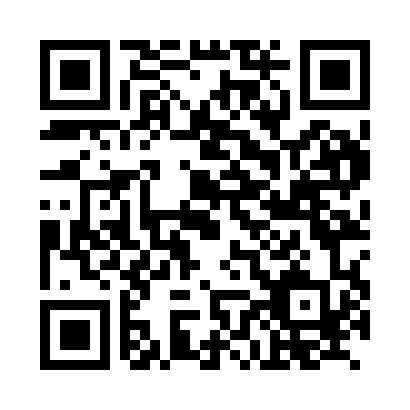 Prayer times for Zwillbrock, GermanyMon 1 Jul 2024 - Wed 31 Jul 2024High Latitude Method: Angle Based RulePrayer Calculation Method: Muslim World LeagueAsar Calculation Method: ShafiPrayer times provided by https://www.salahtimes.comDateDayFajrSunriseDhuhrAsrMaghribIsha1Mon3:055:181:376:009:5612:012Tue3:065:181:376:009:5612:013Wed3:065:191:386:009:5612:014Thu3:065:201:386:009:5512:015Fri3:075:211:386:009:5512:016Sat3:075:221:386:009:5412:017Sun3:085:231:386:009:5312:018Mon3:085:241:386:009:5312:009Tue3:095:251:396:009:5212:0010Wed3:095:261:396:009:5112:0011Thu3:105:271:395:599:5012:0012Fri3:105:281:395:599:4911:5913Sat3:115:291:395:599:4811:5914Sun3:115:301:395:599:4711:5915Mon3:125:311:395:589:4611:5816Tue3:125:331:395:589:4511:5817Wed3:135:341:395:589:4411:5718Thu3:145:351:395:579:4311:5719Fri3:145:371:405:579:4211:5620Sat3:155:381:405:569:4111:5621Sun3:155:391:405:569:3911:5522Mon3:165:411:405:569:3811:5523Tue3:165:421:405:559:3711:5424Wed3:175:441:405:559:3511:5425Thu3:185:451:405:549:3411:5326Fri3:185:461:405:539:3211:5227Sat3:195:481:405:539:3111:5228Sun3:195:491:405:529:2911:5129Mon3:205:511:405:529:2811:5030Tue3:205:521:405:519:2611:5031Wed3:215:541:405:509:2411:49